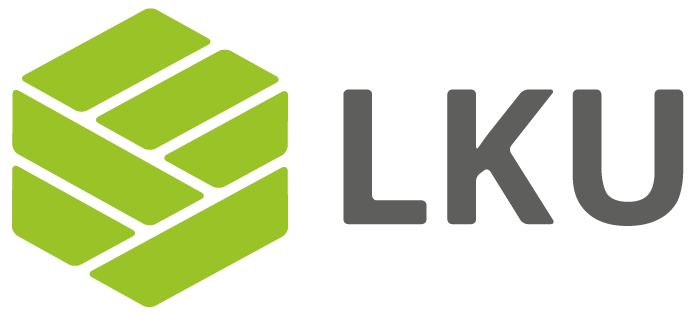 Kredito unijai ________________________________Lietuvos centrinei kredito unijaiPRAŠYMAS IŠNUOMOTI KORTELIŲ SKAITYTUVĄ PRIEŠ PILDYDAMI PRAŠYMĄ, SUSIPAŽINKITE SU KORTELIŲ SKAITYTUVŲ NUOMOS SUTARTIES SĄLYGOMIS BEI ĮKAINIAIS. JŪSŲ PATEIKTA INFORMACIJA BUS GRIEŽTAI LAIKOMA PASLAPTYJE. PRAŠYMĄ PILDYKITE DIDŽIOSIOMIS RAIDĖMIS.PRAŠAU MAN IŠDUOTI KORTELIŲ SKAITYTUVĄ (-US):DUOMENYS APIE NARĮ*PNURODOMA SĄSKAITA KREDITO UNIJOJE, Į KURIĄ BUS PERVEDAMOS LĖŠOS UŽ ATSISKAITYMUS MOKĖJIMO KORTELĖMISKORTELIŲ SKAITYTUVO MODELIS IR TIPASKORTELIŲ SKAITYTUVO NUOMOS TERMINAS**NARIO PRAŠYMAI IR PATVIRTINIMAIAš, žemiau pasirašęs (-iusi) patvirtinu, kad šiame prašyme pateikta informacija yra teisinga ir išsami, kad nenuslėpta jokia kita informacija, kuri galėtų turėti įtakos kredito unijos sprendimui išduoti kortelių skaitytuvą. Patvirtinu, kad su kredito unijos kortelių skaitytuvų nuomos sutarties sąlygomis susipažinau ir įsipareigoju jų laikytis. Esu supažindintas, kad duomenų pateikimas yra privalomas, o jeigu nepateiksiu šios paraiškos laukuose nurodytų duomenų, kredito unija turi teisę nepriimti ir nesvarstyti mano prašymo išduoti kortelių skaitytuvą.Žemiau pasirašydamas(-a) patvirtinu, kad kredito unija paaiškino man apie pareigą suteikti teisingą ir išsamią informaciją, būtiną įvertinti, ar šiame prašyme pateikta informacija yra teisinga ir išsami ir ar galima pradėti su manimi dalykinius santykius ir, kad nenuslėpta jokia kita informacija, kuri galėtų turėti įtakos kredito unijos sprendimui išduoti kortelių skaitytuvus. ASMENS DUOMENŲ TVARKYMASAš, žemiau pasirašęs (-iusi) patvirtinu, kad suprantu, jog: 	Prašyme pateiktus arba vėliau sutarties vykdymo metu gautus mano asmens duomenis Lietuvos centrinė kredito unija ir Kredito unija, kurios narys esu, kaip duomenų valdytojai tvarkys prašymo nagrinėjimo  ir vertinimo, pinigų plovimo ir terorizmo finansavimo prevencijos reikalavimų vykdymo tikslais.Prašymo nagrinėjimo ir vertinimo tikslu tvarkomi prašyme pateikti ir jo nagrinėjimo metu aukščiau nurodytais tikslais surinkti asmens duomenys tvarkomi siekiant Kredito unijos teisėto intereso priimti sprendimą dėl paslaugų teikimo vadovaujantis Reglamento (ES) 2016/679 6 str. 1 d. f punktu, ir bus saugomi: priėmus sprendimą sudaryti sutartį - sutarties galiojimo metu bei 10 metų jai pasibaigus, o priėmus neigiamą sprendimą - 2 metus.. 	Pinigų plovimo ir teroristų finansavimo prevencijos reikalavimų vykdymo tikslu asmens duomenys tvarkomi įgyvendinant Lietuvos Respublikos pinigų plovimo ir terorizmo finansavimo prevencijos įstatyme, kituose teisės aktuose įtvirtintas teisines prievoles, vadovaujantis Reglamento (ES) 2016/679 6 straipsnio 1 dalies c  punktu ir bus saugomi 8 metus nuo  sutarties ar dalykinių santykių pabaigos dienos arba kitais  teisės aktuose nustatytais terminais.	Prireikus, asmens duomenys gali būti tvarkomi įsiskolinimų valdymo, Kredito unijos teisių ir teisėtų interesų apsaugos tikslu, siekiant teisėto intereso pareikšti, vykdyti ar apginti teisinius reikalavimus, vadovaujantis Reglamento (ES) 2016/679 6 str. 1 d. f punktu. 	Mano asmens duomenis Kredito unija gaus tiesiogiai iš manęs ir (arba) asmens, kurį aš atstovauju, kitų asmenų, turinčių teisę pateikti Kredito unijai mano asmens duomenis. Pinigų plovimo ir terorizmo finansavimo prevencijos reikalavimų vykdymo tikslu Kredito unija mano asmens duomenis gaus iš VĮ Registrų centras tvarkomų registrų; iš trečiųjų šalių, tvarkančių registrus arba, kurie tarpininkauja teikiant asmens duomenis iš tokių registrų; iš viešai prieinamų šaltinių: Lietuvos Respublikos išduoto asmens tapatybę patvirtinančio dokumento (paso, asmens tapatybės kortelės, leidimo nuolat gyventi LR, leidimo laikinai gyventi LR) galiojimas tikrinamas Vidaus reikalų ministerijos negaliojančių asmens dokumentų bazėje adresu: https://www.ird.lt/invalidpapers; vairuotojo pažymėjimo galiojimas tikrinamas VĮ Regitra duomenų bazėje adresu: (https://www.eregitra.lt/viesa/iintervp/Index.php); asmens duomenų (ne)sutapimas su sankcijų sąrašuose esančia informacija tikrinamas Finansinių nusikaltimų tyrimo tarnybos prie LR VRM tinklalapyje (https://fntt.lt/lt/tarptautines-finansines-sankcijos/4166), Europos Komisijos tinklalapyje (https://data.europa.eu/data/datasets/consolidated-list-of-persons-groups-and-entities-subject-to-eu-financial-sanctions?locale=en), Jungtinių Tautų Organizacijos tinklalapyje (https://scsanctions.un.org/search/), kitų kompetentingų  institucijų tinklalapiuose; asmens duomenų sutapimas su politiškai pažeidžiamų (paveikiamų) asmenų sąrašais tikrinamas Vyriausios tarnybinės etikos komisijos puslapyje (https://pinreg.vtek.lt/app/deklaraciju-paieska), kitais trečiųjų šalių tvarkomais registrais; asmens duomenys tikrinami kituose viešai prieinamuose ir / ar trečiųjų asmenų tvarkomuose duomenų valdytojų registruose, ta apimtimi, kiek tai būtina pinigų plovimo ir teroristų finansavimo prevencijai užtikrinti. 	Mano asmens unija gali teikti valstybės institucijoms ar įstaigoms, kurioms asmens duomenis teikti ją įpareigoja teisės aktai, advokatams, antstoliams, teismams, kitoms ginčus nagrinėjančioms institucijoms; Lietuvos centrinei kredito unijai bei savo partneriams UAB „EPS LT“(Juridinio asmens kodas 302413851, adresas Savanorių pr. 123A, 03150 Vilnius, tel. +370 5 203 2772; el. paštas info@eps.lt), teikiantiems kortelių skaitytuvų įrengimo paslaugas, Nets Denmark A/S Lietuvos filialas (Gedimino pr. 44A - 101, LT-01110 Vilnius) teikiantiems kortelių skaitytuvų aptarnavimo paslaugas, kitiems paslaugų teikėjams, teikiantiems informacinių technologijų infrastruktūros, programinės įrangos ir jų priežiūros ir administravimo, elektroninių ryšių, teisines, konsultavimo bei kitas paslaugas. Gaunant asmens duomenis ar atliekant paiešką nurodytuose registruose, viešai prieinamuose šaltiniuose asmens duomenys, būtini užklausai pateikti, perduodami atitinkamų registrų, viešų šaltinių duomenų valdytojams. 	Turiu šias duomenų subjekto teises, kurias Kredito unija įgyvendins Reglamento (ES) 2016/679 bei taikomų kitų teisės aktų nustatytomis sąlygomis ir apimtimi: 1) teisę gauti informaciją apie duomenų tvarkymą; 2) teisę susipažinti su savo duomenimis ir gauti jų kopiją; 3) teisę reikalauti ištaisyti duomenis ar papildyti neišsamius duomenis; 4) teisę reikalauti ištrinti duomenis („teisė būti pamirštam“); 5) teisę apriboti duomenų tvarkymą; 6) teisę nesutikti su duomenų tvarkymu, kai asmens duomenys tvarkomi siekiant teisėto intereso; 7) teisę pateikti skundą Valstybinei duomenų apsaugos inspekcijai, kurios kontaktai skelbiami čia: https://vdai.lrv.lt/. Daugiau informacijos apie asmens duomenų tvarkymą  galiu rasti Kredito unijos internetiniame puslapyje bei https://lku.lt/apie-mus/privatumo-politika/ esančioje  Privatumo politikoje. Jei mano nuomone, mano teisės, susijusios su asmens duomenų tvarkymu, yra pažeidžiamos, galiu kreiptis į Kredito uniją aukščiau nurodytais kontaktais  arba į  jos duomenų apsaugos pareigūną el. paštu pareigūnas@lku.lt. __________________________________	                _______________________________________(pareiškėjo / nario atstovo vardas, pavardė)					             	        (parašas)20__ m. ___________________________________________ d.PILDO KREDITO UNIJAĮMONĖS PAVADINIMAS / ASMENS VARDAS, PAVARDĖ  ĮMONĖS PAVADINIMAS / ASMENS VARDAS, PAVARDĖ  ĮMONĖS PAVADINIMAS / ASMENS VARDAS, PAVARDĖ  ĮMONĖS PAVADINIMAS / ASMENS VARDAS, PAVARDĖ  ĮMONĖS PAVADINIMAS / ASMENS VARDAS, PAVARDĖ  ĮMONĖS PAVADINIMAS / ASMENS VARDAS, PAVARDĖ  ĮMONĖS PAVADINIMAS / ASMENS VARDAS, PAVARDĖ  ĮMONĖS PAVADINIMAS / ASMENS VARDAS, PAVARDĖ  ĮMONĖS KODAS / ASMENS KODASĮMONĖS ADRESAS / ASMENS ADRESASEL. PAŠTO ADRESAS, TELEFONO NR.PREKYBOS VIETOS  ADRESAS SĄSKAITOS KREDITO UNIJOJE NUMERIS*SKAITYTUVO MODELISSKAITYTUVOTIPASKIEKISPREKYBOS VIETOS ADRESASKONTAKTINIS ASMUO(vardas, pavardė ir tel. numeris)INGENICO Lane 3000Integruotas su kasaINGENICO Lane 5000Integruotas su kasaINGENICO Desk 3500 (Ethernet)Laisvai pastatomasINGENICO Desk 3500 (GPRS/3G)Laisvai pastatomasINGENICO Move 2500 (GPRS/3G)NešiojamasINGENICO Move 3500 (GPRS/3G)NešiojamasTRUMPALAIKĖ  Nurodykite terminą _____________________ILGALAIKĖ ARBA NETERMINUOTA Prašymo priėmimo data:Papildomos sąlygosDarbuotojo vardas, pavardė, pareigos,  parašas